This meeting may be held electronically
 to allow a Commission member to participate.3:30 PM PRE-MEETING – AGENDA REVIEW, CITY COUNCIL CONFERENCE ROOM, 56 NORTH STATE STREET, OREM, UT4:30 PM REGULAR SESSION – CITY COUNCIL CHAMBERS1.	CALL TO ORDER2.	INVOCATION BY INVITATION3.	4:30 PM SCHEDULED ITEMS4.	MINUTES REVIEW AND APPROVAL5.	ADJOURN                                   Next meeting scheduled for Wednesday, July 7, 2021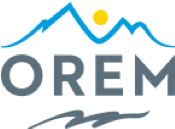 CITY OF OREM
PLANNING COMMISSION MEETING 56 North State Street, Orem, UtahJune 16, 20213.1.SITE PLAN – Site plan approval of Mountain Crest Manor located at 672 East 1700 South in the ASH Overlay Zone.Staff recommends the Planning Commission approve the site plan approval of Mountain Crest Manor located at 672 East 1700 South in the ASH Overlay Zone.Presenter: Jake Harding3.2.PUBLIC HEARING – Amending Article 22-2-1 Accessory Apartments and portions of Section 22-6-9(I) of the Orem City Code pertaining to Accessory Apartments.Staff recommends the Planning Commission forward a positive recommendation to the City Council to amend Article 22-2-1 Accessory Apartments and portions of Section 22-6-9(I) of the Orem City Code pertaining to Accessory Apartments.Presenter:Cheryl Vargas3.3.PUBLIC HEARING – Amending Appendix DD of the Orem City Code by adding the concept plan and elevations; and amending Section 22-5-3(A) and the zoning map of the City of Orem by changing the zone of approximately 14.7 acres from the Highway Services (HS) zone to the PD36 zone at approximately 1430 North Geneva Road.Staff recommends the Planning Commission forward a positive recommendation to the City Council to amend Appendix DD of the Orem City Code by adding the concept plan and elevations; and amending Section 22-5-3(A) and the zoning map of the City of Orem by changing the zone of approximately 14.7 acres from the Highway Services (HS) zone to the PD36 zone at approximately 1430 North Geneva Road.Presenter:Cheryl Vargas3.4.PRELIMINARY PLAT – Approving the preliminary plat of Farley Orchard Subdivision located generally at 444 South 400 West in the R8 zone.Staff recommends the Planning Commission approve the preliminary plat of Farley Orchard Subdivision located generally at 444 South 400 West in the R8 zone.Presenter:Cheryl Vargas3.5.PUBLIC HEARING – Vacating Lots 5 and 6, Sunset Vista Plat C, and final plat approval of Sunset Vista Plat M located at 784 West 650 South in the R8 and R7.5 zones.Staff recommends the Planning Commission vacate Lots 5 and 6, Sunset Vista Plat C, and approve the final plat of Sunset Vista Plat M located at 784 West 650 South in the R8 and R7.5 zones.Presenter: Jake Harding3.6.PRELIMINARY PLAT – Approving the preliminary plat of Jones Court, Plat A located generally at 1785 South 100 East in the R8 zone.Staff recommends the Planning Commission approve the preliminary plat of Jones Court, Plat A located generally at 1785 South 100 East in the R8 zone.Presenter:Cheryl Vargas4.1.Minutes Review and ApprovalReview and approve minutes from the June 2, 2021 meetingPresenter:Cheryl VargasTHE PUBLIC IS INVITED TO PARTICIPATE IN ALL PLANNING COMMISSION MEETINGS.
If you need a special accommodation to participate in the Planning Commission Meetings and Study Sessions,
please call the Development Services Office at least 3 working days prior to the meeting.
(Voice 801-229-7183)

This agenda is also available on the City's webpage at orem.org